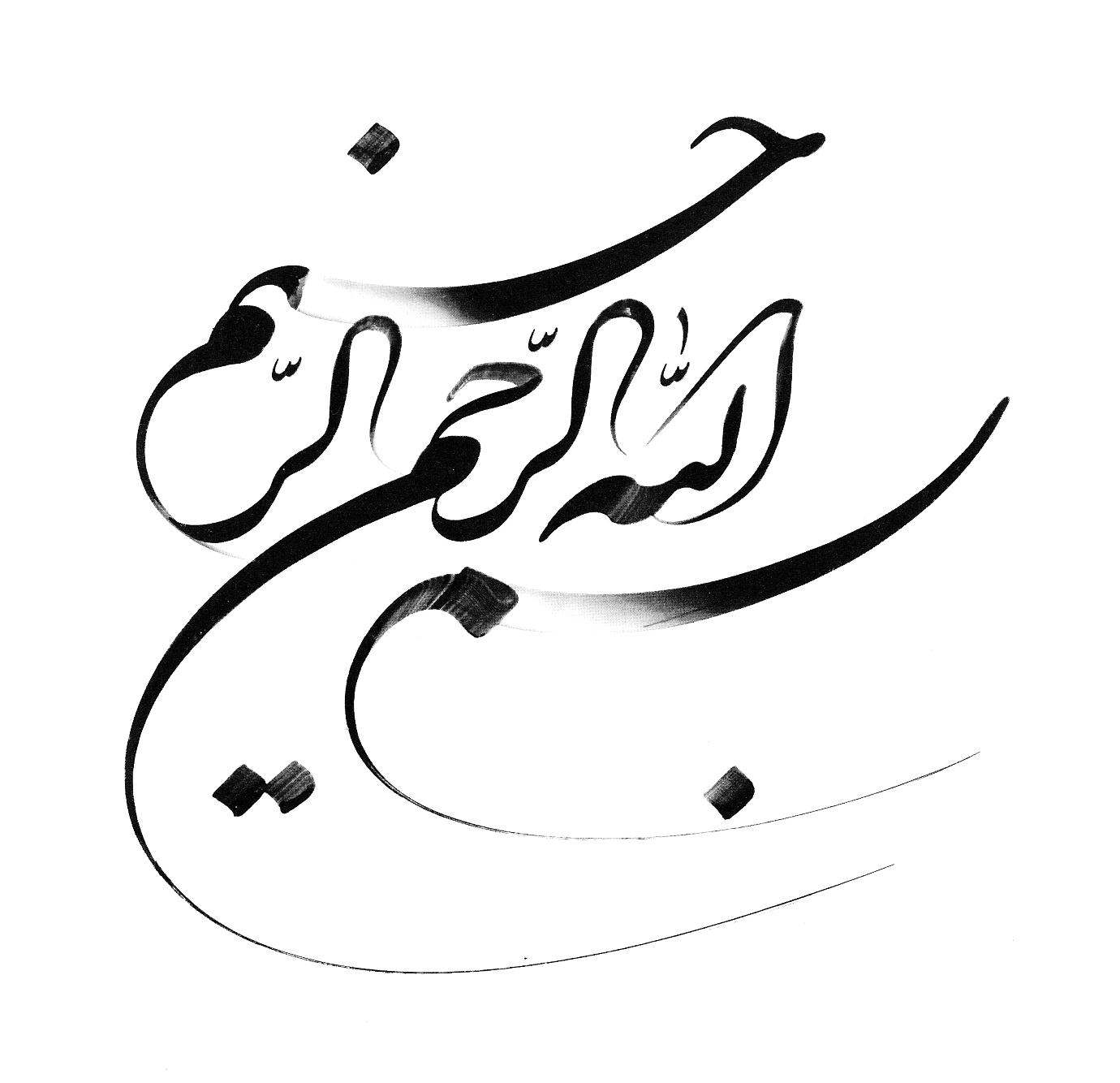 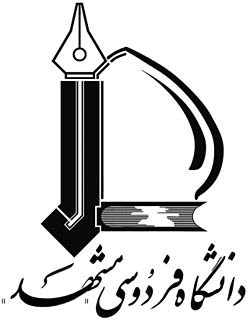 مطالعات پشتیبانرشته:مجری طرح:		همکاران طرح:تاریخچهتاریخچه رشته در دنیا: (رشته برای بار اول در کدام دانشگاه و در چه سالی تاسیس شد. احیانا چه تحولاتی را طی نمود تا به صورتی که در حال حاضر وجود دارد شکل گرفت).تاریخچه رشته در ایران: (اولین بار رشته/ گرایش در چه سالی و در کدام دانشگاه کشور ایجاد شد و چه تحولاتی اتفاق افتاد تا به شیوه کنونی شکل گیرد).تاریخچه رشته در دانشگاه:روش:  انتخاب روش پژوهش بستگی به اهداف و ماهیت پژوهش و امکانات اجرایی آن دارد. روش پژوهش می تواند مبتنی بر سه مبنای روش شناسی کمی، کیفی و آمیخته باشد. در روش شناسی کمی از روشهایی مانند پیمایشی، همبستگی، پس رویدادی، مطالعه موردی و در کیفی از روشهای مطالعه موردی، پدیدارشناسی،  تحلیل محتوا و.. می توان استفاده کرد. جامعه آماری: (مجموعه واحدهایی که حداقل در یک صفت مشترک باشند جامعه آماری را تشکیل می دهند. در این بخش انتظار می رود جامعه آماری برای سه فصل پایش کارفرمایان، دانش آموختگان مشخص شود). 5-1-   نمونه: (نمونه آماری عبارت است از تعدادی از افراد جامعه که صفات آنها با صفات جامعه مشابه بوده و معرف جامعه باشند.بعد از تعیین جامعه باید تعداد افرادی که از میان جامعه انتخاب شدند تا در مطالعه مورد بررسی قرار گیرند به عنوان نمونه مشخص شود. در مواردی که تعداد افراد جامعه کم باشد می توان به بررسی تمام افراد جامعه پرداخت).ابزار گرداوری داده ها: (ابزارهایی که بوسیله آنها داده های مورد نظر پژوهش در هر فصل گردآوری می شود در این بخش مشخص می‌گردد. ابزارهای گردآوری داده براساس روش پژوهش انتخاب می‌شود. از جمله ابزار ها می‌توان به مصاحبه، پرسشنامه، چک لیست تحلیل محتوا، مشاهده و ... اشاره نمود).شیوه تجزیه و تحلیل داده ها: (در این بخش باید شیوه تحلیل داده‌های هر فصل تبیین شود. حسب اینکه روش پژوهش و ابزار آن چه بوده است روش تحلیل داده‌ها متفاوت خواهد بود.  برای داده‌های کمی که معمولا با ابزار پرسشنامه گردآوری شده اند از روشهای آمار توصیفی (میانگین، نمودار، جداول فراوانی) و آمار استنباطی (آزمونهای آماری مختلف)و جهت تحلیل داده های کیفی مانند مصاحبه نیمه ساختار یافته یا بدون ساخت از روشهای تحلیل داده کیفی همچون کدگذاری باز، محوری، تفسیری و ... استفاده می‌شود.انتظار می رود در این فصل نکات مرتبط با رشته در اسناد ذیل مورد بررسی قرار گیرد. سند چشم انداز 20 ساله کشور(۱۴۰۴) نقشه جامع علمی کشورسند تحول راهبردی علم و فناوری کشورسند راهبردی دانشگاه2-1-5-سند راهبردی دانشکدههمچنین از آن‌جا که حسب رشته‌های تحصیلی مختلف اسناد فرادست تخصصی(ملی یا استانی) وجود دارد  نسبت به بررسی آنها نیز اقدامات لازم صورت گیرد.دلالت های اسناد مورد بررسی جهت بازنگری برنامه درسی را تشریح نمایید. (مقصود از دلالتهای هر فصل برای برنامه درسی این است که در هر فصل مشخص شود حسب نتایج حاصل از بررسی های صورت گرفته چه تغییری در برنامه درسی پیشنهاد می شود. این تغییر می‌تواند تغییر در عنوان دروس، ماهیت، نوع و تعداد واحدهای درسی، اضافه یا حذف شدن دروس، تغییر در سرفصل و محتوای یا منابع دروس و ... یا حتی تغییر در تعریف و اهداف رشته، توانمندی یا شایستگی که از دانش آموخته انتظار می‌رود و مواردی از این دست باشد).مهمترین نکات بر اساس مطالعه فوق برای بازنگری برنامه درسی به آن رسیده اید بیان شود.3-1-  رتبه دانشگاه در جهان براساس نظام رتبه بندی(تایمز و کیو اس)3-2- معرفی دانشگاه3-3- دلایل انتخاب دانشگاه3-4- بررسی ساختار برنامه درسی3-4-1- جدول دروس: عنوان، تعداد و نوع واحدهای درسی3-4-2-  اهداف اعلام شده رشته4-4- ترسیم ماتریس به منظور بررسی نقاط اشتراک و افتراق دانشگاه‌های مختلف که مورد بررسی قرار گرفته است.4-4- ترسیم ماتریس به منظور بررسی نقاط اشتراک و افتراق دانشگاه‌های مختلف که مورد بررسی قرار گرفته است.4-1-  معرفی دانشگاه(در صورت وجود ۵ مورد)4-2- دلایل انتخاب دانشگاه4-3-  جدول دروس: عنوان، تعداد و نوع واحدهای درسی4-4- ترسیم ماتریس به منظور بررسی نقاط اشتراک و افتراق دانشگاه‌های مختلف که مورد بررسی قرار گرفته است.ارزیابی دیدگاه‌ها و نقطه نظرات دانش‌آموختگان با تاکید بر دانش آموختگان ممتاز، دانش‌آموختگان در حال اشتغال به کار، دانش آموختگان پذیرفته شده در مقاطع تحصیلی بالاتر .پایش دانش آموختگان می تواند با ابزارهای مختلفی مانند پرسشناُ، مصاحبه انفرادی و گروهی انجام شود.مقطع تحصيلي :                                              وضعيت كنوني اشتغال : 			5-1- چارچوب سؤالاتبا توجه به تجربه خود در مقاطع تحصیلی بالاتر و محیط کار کدام یک از دروسی بیشترین اهمیت و کاربرد را داشته است؟با توجه به تجربه خود در مقاطع تحصیلی بالاتر و محیط کار کدام یک از دروس کمترین کاربرد را داشته است؟عمده ترين جنبه هاي مثبت ( نقاط قوت) برنامه درسی رشته شما چیست؟عمده ترین  نقاط قابل بهبود برنامه درسی رشته شما چیست؟5-2- نقاط قابل بهبود برنامه درسی رشته براساس نتایج حاصل از ارزیابی دیدگاه دانش‌آموختگان را تشریح کنید.بررسی دیدگاه‌ها و نقطه نظرات کارفرمایان. (جهت انجام این بخش ابتدا باید مشاغل کلیدی که دانش آموختگان کسب می کنند تعیین و براین اساس کارفرمایان مشخص شوند و به شیوه های مختلف اعم از پرسشنامه، مصاحبه تلفنی یا حضوری، گروه کانونی و ... نظرات آنها را اخذ نمود).6-1- چارچوب سؤالاتدانش آموختگان دانشگاهی تا چه حد شایستگی‌های  مورد نیاز شما را داشته‌اند؟ (شایستگی‌ها شامل: کلیه توانمندی‌ها و مهارت‌ها و دانشی است که دانش‌آموختگان در طول دوران تحصیل کسب کرده‌اند)شایستگی های محوری که دانش آموختگان نیاز دارند، را بیان کنید.6-2- نقاط قابل بهبود برنامه درسی براساس نتایج حاصل از ارزیابی دیدگاه کارفرمایان را تشریح کنید.7-1- چنانچه از دیدگاه صاحبنظران، متخصصان و اساتید رشته جهت تغییر و بازنگری برنامه درسی استفاده شده یا نظرخواهی در خصوص برنامه درسی قبلی یا جدید صورت گرفته است می توان اجماع نظرات و دیدگاه‌ها را در این بخش ارائه نمود (لازم به ذکر است که نظرخواهی از متخصصان الزامی نمی‌باشد).7-2- تشریح رابطه بین مطالعات انجام شده با برنامه درسی مورد بازنگری(در این بخش لازم است توضیح داده شود که هر فصل (بخش) از مطالعات انجام شده چه رابطه ای با برنامه جدید پیشنهاد دارد و هر تغییر در برنامه جدید پیشنهادی حاصل نتایج کدام بخش بوده است. در واقع جمع بندی بخش مربوط به دلالتهای مطالعه برای برنامه درسی که در پایان هر فصل مطرح شده است در قالب جدول در این فصل ارائه می شود.7-2- مقایسه برنامه درسی قدیم با برنامه درسی پیشنهادی                               فهرست مطالب                               فهرست مطالبصفحهعنوانعنوان                                                             فصل اول: کلیات                                                             فصل اول: کلیات2 تاریخچه تاریخچه2تاریخچه رشته در دنیاتاریخچه رشته در دنیا2تاریخچه رشته در ایرانتاریخچه رشته در ایران2تاریخچه رشته در دانشگاهتاریخچه رشته در دانشگاه3روشروش3جامعهجامعه3نمونهنمونه3ابزار ابزار 3روش تحلیلروش تحلیل                                          فصل دوم: تحلیل اسناد فرادست                                          فصل دوم: تحلیل اسناد فرادست5اسناد فرادست کلاناسناد فرادست کلان52-1-1-  سند چشم انداز 20 ساله2-1-1-  سند چشم انداز 20 ساله52-1-2- نقشه جامع علمی کشور2-1-2- نقشه جامع علمی کشور62-1-3- سند تحول راهبردی علم و فناوری کشور  2-1-3- سند تحول راهبردی علم و فناوری کشور  62-1-4- سند راهبردی دانشگاه2-1-4- سند راهبردی دانشگاه62-1-5- سند راهبردی دانشکده2-1-5- سند راهبردی دانشکده72-2- اسناد فرادست تخصصی رشته2-2- اسناد فرادست تخصصی رشته72-3- دلالت اسناد برای برنامه درسی2-3- دلالت اسناد برای برنامه درسی                                    فصل سوم : بررسی تجربیات دانشگاه‌های برتر دنیا                                    فصل سوم : بررسی تجربیات دانشگاه‌های برتر دنیا93-1-  رتبه دانشگاه در جهان براساس نظام رتبه بندی	3-1-  رتبه دانشگاه در جهان براساس نظام رتبه بندی	93-2- معرفی دانشگاه3-2- معرفی دانشگاه93-3- دلایل انتخاب دانشگاه3-3- دلایل انتخاب دانشگاه93-4-  جدول دروس: عنوان، تعداد و نوع واحدهای درسی3-4-  جدول دروس: عنوان، تعداد و نوع واحدهای درسی103-5- ماتریس نقاط اشتراک و افتراق دانشگاه‌ها3-5- ماتریس نقاط اشتراک و افتراق دانشگاه‌هافصل چهارم: بررسی تجربیات دانشگاه‌های ایرانفصل چهارم: بررسی تجربیات دانشگاه‌های ایران124-2- معرفی دانشگاه4-2- معرفی دانشگاه124-3- دلایل انتخاب دانشگاه4-3- دلایل انتخاب دانشگاه124-4-جدول دروس: عنوان، تعداد و نوع واحدهای درسی4-4-جدول دروس: عنوان، تعداد و نوع واحدهای درسی134-5- ماتریس نقاط اشتراک و افتراق دانشگاه‌ها4-5- ماتریس نقاط اشتراک و افتراق دانشگاه‌ها                               فصل پنجم: پایش دانش‌آموختگان                               فصل پنجم: پایش دانش‌آموختگان155-1- چارچوب سؤالات5-1- چارچوب سؤالات165-2- پیشنهادات5-2- پیشنهادات                                    فصل ششم: پایش کارفرمایان                                    فصل ششم: پایش کارفرمایان186-1- سؤالات6-1- سؤالات6-2- پیشنهادات6-2- پیشنهاداتفصل هفتم: باهم نگری و نتیجه‌گیریفصل هفتم: باهم نگری و نتیجه‌گیری217-1- اجماع نخبگانی (اختیاری)7-1- اجماع نخبگانی (اختیاری)217-2-  رابطه بین مطالعات و برنامه درسی7-2-  رابطه بین مطالعات و برنامه درسی217-3- مقایسه برنامه درسی قدیم و جدید7-3- مقایسه برنامه درسی قدیم و جدیدعنوان درستعداد واحدنوع واحد (جبرانی، تخصصی، اختیاری و...)           نام دانشگاهعناوین دروسدانشگاه 1دانشگاه 2دانشگاه 3دانشگاه 4دانشگاه 5عنوان درستعداد واحدنوع واحد (جبرانی، تخصصی، اختیاری و...)                  نام دانشگاهعناوین دروسدانشگاه 1دانشگاه 2دانشگاه 3دانشگاه 4دانشگاه 5ردیفعنوان دروس جاریتعداد واحد (فعلی)عنوان دروس پیشنهادی (جدید)تعداد واحد (پیشنهادی)تغییر عنوانتغییر تعداد واحدتغییر نوع واحددرس حذف شدهتغییر مشخصات